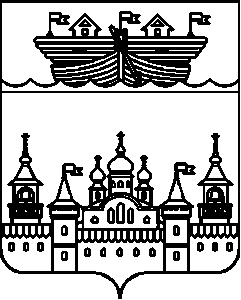 СЕЛЬСКИЙ СОВЕТ ГЛУХОВСКОГО СЕЛЬСОВЕТАВОСКРЕСЕНСКОГО МУНИЦИПАЛЬНОГО РАЙОНАНИЖЕГОРОДСКОЙ ОБЛАСТИРЕШЕНИЕ 15 марта 2022 года	№ 13О внесении изменений в Положение о комиссии по координации работы по противодействию коррупции в Глуховском сельсовете Воскресенского муниципального района Нижегородской области, утвержденное решением сельского Совета Глуховского сельсовета Воскресенского муниципального района Нижегородской области от 28 ноября 2017 года № 39В связи с приведением в соответствие с действующим законодательствомРоссийской Федерации, сельский Совет решил:1.Внести в Положение о комиссии по координации работы по противодействию коррупции в Глуховском сельсовете Воскресенского муниципального района Нижегородской области, утвержденное решением сельского Совета Глуховского сельсовета Воскресенского муниципального района Нижегородской области от 28 ноября 2017 года № 39 «О координации работы по противодействию коррупции в Глуховском сельсовете Воскресенского муниципального района Нижегородской области ( с изменениями от 14.10.2020 № 25, от 17.02.2021 № 7, от 24.11.2021 г. № 33), изменение, дополнив пунктом 5.12 следующего содержания:«5.12.Заседания комиссии могут быть организованы в заочной форме, а также в удаленном интерактивном режиме с применением информационных и телекоммуникационных технологий, программных и технических средств, обеспечивающих опосредованное (дистанционное) участие в этом заседании находящихся вне места его проведения членов комиссии, приглашенных и иных лиц, не являющихся членами комиссии, которые могут присутствовать на заседании комиссии, в том числе в режиме видео-конференц-связи.».2.Обнародовать настоящее решение на информационном стенде в здании администрации сельсовета и на официальном сайте администрации Воскресенского муниципального района.3.Контроль над исполнением настоящего решения оставляю за собой.4.Настоящее решение вступает в силу со дня обнародования.Глава местного самоуправления					          К.Г. Крускин